Učitel ve světě financí aneb finanční gramotnost ve škole(průvodce studiem)Ing. Alena Opletalová, Ph. D.Cílem tohoto textu je srozumitelným způsobem vysvětlit a objasnit budoucím učitelům ekonomická témata, která jsou zařazována do ŠVP a naučit je orientovat se v různých dostupných materiálech využitelných k výuce FG.Po nastudování by studenti měli být schopni:orientovat se v problematice finanční gramotnosti vyučované na základních a středních školách,pochopit význam výuky finanční gramotnosti na základní a středních školách,pracovat se Standardy finanční gramotnosti v praxi (revidovanou verzí z r. 2017),umět a aplikovat a začleňovat v praxi jednotlivá témata vyučovaná v RVP resp. ŠVP základního a středního vzdělávání.ÚVODAktuální situace v oblasti finančního vzdělávání ve společnosti v poslední době vybízí k zamyšlení řešit tyto otázky systémově. Zvýšená pozornost finančnímu vzdělávání je věnována mimo jiné také základními a středními školami (ve školách prostřednictvím zařazení ve školních vzdělávacích programech). Školní vzdělávací programy již obsahují témata finanční gramotnosti. Na základních školách je nyní od 1. září 2013 povinná výuka finanční gramotnosti. Důležitost této problematiky je také podložena významnými dokumenty a výzkumy, které nabízejí i příslušná opatření do budoucna a jsou zmiňovány v následujícím textu.Důvodem věnovat se finančnímu vzdělávání je také mimo jiné vysoká úroveň zadlužení českých domácností a vývoj počtu osobních bankrotů resp. schválených oddlužení:Leden 2007           548 mld. KčLeden 2010           986 mld. KčLeden 2011        1 088 mld. KčLeden 2012        1 118 mld. Kč	Leden 2013        1 160 mld. Kč Leden 2014        1 206 mld. KčLeden 2015        1 316 mld. KčLeden 2017        1 428 mld. KčLeden 2018        1 541 mld. Kč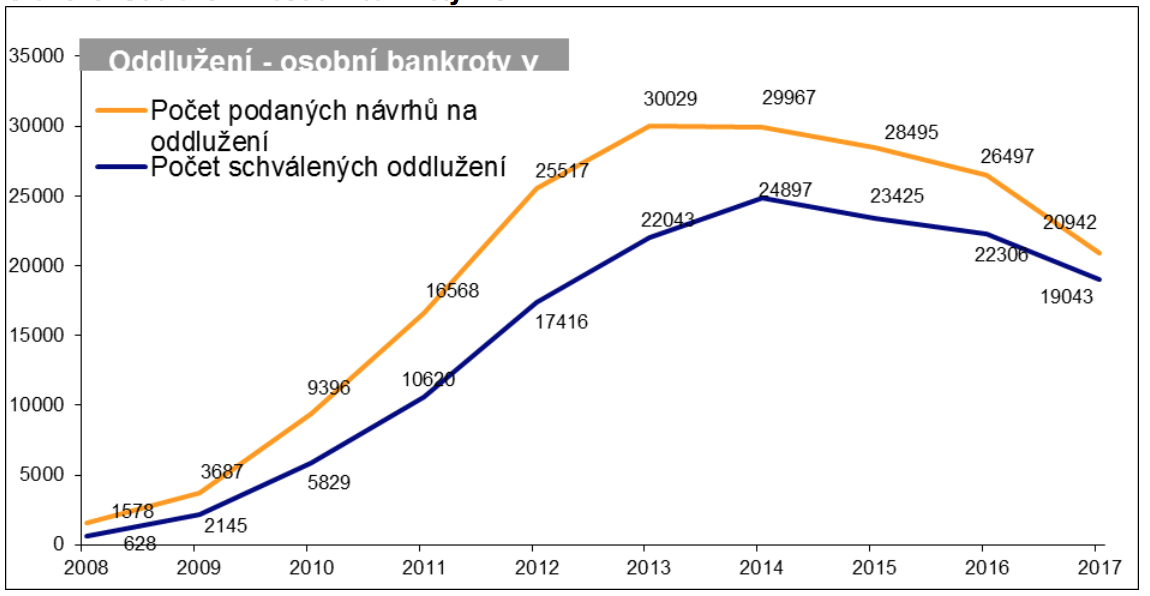 Zdroj: Insolvenční rejstřík, Creditreform S určitým nedostatkem finanční gramotnosti se zdaleka nepotýká jen Česká republika. Reakcí členských států Organizace pro hospodářskou spolupráci a rozvoj (dále jen OECD) na negativní důsledky nízké finanční gramotnosti obyvatel těchto zemí bylo rozšíření původního projektu a vytvoření tzv. Mezinárodní sítě pro finanční vzdělávání (Internetional Network on Financial Education, INFE). Jejím hlavním cílem je usilovat o zvýšení celosvětového povědomí o významu a důležitosti finančního vzdělávání a podpora členských státu ve vytváření jejich národních strategií finančního vzdělávání. OECD zveřejnila na svých webových stránkách výsledky studie měření finanční gramotnosti „Measuring financial literacy: results of the OECD INFE pilot study“. Tohoto pilotního projektu, který se zabýval znalostmi, chováním a postoji v oblasti financí dospělých občanů 14 zemí zařazených do mezinárodní sítě pro finanční vzdělávání INFE, se zúčastnila i Česká republika. Dle této studie OECD z r. 2012 se pohybuje finanční negramotnost obyvatel ČR v rozmezí 56 až 65 % (Atkinson, A., Messy, F., 2012). Podobných výsledků dosahují také ostatní státy zařazené do výzkumu.Začlenění finanční gramotnosti (dále jen FG) do výuky na školách není otázkou jediného subjektu, ale jedná se o vzájemnou spolupráci napříč resorty veřejné správy i dalších institucí. Subjekty, věnující se problematice finančního vzdělávání (dále jen FV), mají v systému zvyšování FG rozdílná postavení, role i funkce, přesto směřují ke stejnému cíli, jímž je finančně gramotný občan. Strategické dokumenty a jejich význam při budování systému finančního vzděláváníMezi klíčové aktéry se řadí MFČR „Je orgánem státní správy odpovědným za oblast ochrany spotřebitele na finančním trhu a zaštiťujícím FV jako jeden z klíčových prvků ochrany spotřebitele. V oblasti počátečního vzdělávání spočívá role MFČR v podpoře procesu implementace finančního vzdělávání do rámcových vzdělávacích programů (dále jen RVP) pro základní a střední vzdělávání vydávaných MŠMT a navazujících školních vzdělávacích programů (dále jen ŠVP) vydávaných řediteli škol a školských zařízení, a to zejména po obsahové stránce“ (MFČR, Národní strategie FV, 2010, s. 19). MŠMT představuje další velmi podstatný článek v koncepci zvyšování FG. Odpovídá za stav, koncepci a rozvoj vzdělávací soustavy, vydává RVP, uděluje akreditace programům a vzdělávacím institucím nabízejícím další vzdělávání pedagogických pracovníků (vč. problematiky FV). „MŠMT zabezpečuje ve spolupráci se svými ostatními přímo řízenými organizacemi (Národní ústav odborného vzdělávání, Výzkumný ústav pedagogický) implementaci Standardů FG do RVP, a to podle odpovídající věkové kategorie žáků s cílem zvyšovat úroveň jejich FG a zabezpečuje metodickou podporu učitelům prostřednictvím výše uvedených organizací“ (MFČR, Národní strategie FV, 2010, s. 19). Praktická realizace FV prvního pilíře je uskutečňována skrze vzdělávací instituce. Může se jednat o právnické osoby vykonávající činnost škol se státem garantovanými RVP pro žáky, či vzdělávací instituce jiných zřizovatelů s vlastní nabídkou akreditovaných vzdělávacích programů nebo neakreditovaných projektů pro vybrané cílové skupiny dospělé populace (MFČR, Národní strategie FV, 2010, s. 22). Česká národní banka realizuje činnost v obou pilířích. Zaměřuje se na podporu přípravy učitelů pro výuku FG na základních a středních školách, organizováním a lektorským zajištěním programů dalšího vzdělávání pedagogických pracovníků související s touto problematikou, na odbornou podporu projektů vztahující se k zavedení výuky FG na pedagogických fakultách vysokých škol, v rámci dalšího vzdělávání realizuje vlastní vzdělávací aktivity s využitím médií a prostřednictvím svého webu. Mimo jiné spolupracuje i s univerzitami třetího věku. Při své činnosti využívá poznatků získaných při výkonu dohledu nad ochranou spotřebitele na finančním trhu (MFČR, Národní strategie FV, 2010, s. 20). Další aktéři, podílející se na realizaci FV, vymezení v dokumentu Národní strategie FV z roku 2010 (s. 19-22) se ve značné míře soustředí na druhý pilíř struktury FV. Aktivity a projekty, které realizují, se týkají především dospělé populace vstupující na trh finančních produktů a služeb. V této souvislosti například úkolem ministerstva průmyslu a obchodu je zajišťovat zpětnou vazbu z pohledu občanských spotřebitelských organizací. Dále se zaměřuje na poskytování finanční podpory pro realizaci vybraných projektů ve finančním vzdělávání.Ministerstvo financí zveřejnilo v létě 2017 revidovaný Standard finanční gramotnosti, který stanovuje cílovou úroveň finanční gramotnosti pro žáky základních a středních škol. V tomto revidovaném standardu došlo k posílení určitých témat. Ze standardu vyjde MŠMT při revizi RVP. Zároveň byla také revidována definice finanční gramotnosti. V květnu 2018 byl zveřejněn návrh revidované Národní strategie finančního vzdělávání 2.0Definice FGFinanční gramotnost je souhrn znalostí a postojů nezbytných k dosažení finanční prosperity prostřednictvím zodpovědného finančního rozhodování.“ (revidovaná verze)„Finanční gramotnost je soubor znalostí, dovedností a hodnotových postojů občana nezbytných k tomu, aby finančně zabezpečil sebe a svou rodinu v současné společnosti a aktivně vystupoval na trhu finančních produktů a služeb (původní verze). Finančně gramotný občan se orientuje v problematice peněz a cen a je schopen odpovědně spravovat osobní/rodinný rozpočet, včetně správy finančních aktiv a finančních závazků s ohledem na měnící se životní situace“(Národní strategie finančního vzdělávání, 2010, s. 11) 3 dílčí části: peněžní, cenová a rozpočtováHlavní moduly standardů: oblast peněz, hospodaření domácnosti, finanční produkty a práva spotřebitele (jen u SŠ).Začlenění tematických celků do rámcových vzdělávacích programůTémata finančního vzdělávání obsažená ve Standardu finanční gramotnosti je možné zahrnout na 1. stupni základní školy do vzdělávací oblasti Člověk a jeho svět. Na 2. stupni základní školy je možné problematiku vyučovat v oblastech Matematika a její aplikace, Výchova k občanství, Člověk a svět práce (Gramotnosti ve vzdělávání, 2010). Vzdělávací oblast Člověk a jeho svět, která zahrnuje orientaci žáka v základních formách vlastnictví; používání peněz v běžných situacích. Ve vzdělávací oblasti Člověk a společnost, která je určena pouze pro 2. stupeň ZŠ a do které patří vzdělávací obor Výchova k občanství, je možné se s prvky finančního vzdělávání setkat nejčastěji. Do budoucna by mělo být v kurikulu explicitně uvedeno, že tato oblast přispívá k rozvoji finanční gramotnosti nebo k orientaci ve světě financí. Finanční gramotnost se promítá do rozvíjení orientace v ekonomické oblasti, která tvoří rámec každodenního života, ale i do zvyšování odolnosti vůči manipulaci (např. klamavé nabídky). Do vzdělávací oblasti Člověk a svět práce je možné zařadit témata týkající se zodpovědného zacházení s finančními prostředky v rozpočtu domácnosti. Potenciální výzvy k uplatnění finanční gramotnosti je možné nalézt také v průřezovém tématu Osobnostní a sociální výchova. Finanční vzdělávání se prolíná nejvíce s tematickým okruhem Morální rozvoj, a to v situacích každodenního rozhodování. Protože k finančnímu rozhodování přistupují i etická kritéria. Výzvy k uplatnění finanční gramotnosti se objevují také v průřezovém tématu Mediální výchova při interpretaci mediálních sdělení, v oblasti reklamy (cenových triků a klamavé nabídky). Finanční vzdělávání má interdisciplinární povahu. Nejčastěji integruje společenskovědní obory, matematiku a ICT. Nemělo by být opomíjeno to, že finanční gramotnost souvisí se zodpovědným přístupem k životu, s každodenním rozhodováním, s uplatňováním práv a s kritickým přístupem k informacím. Podle akčního plánu, který je součástí Národní strategie pro finanční vzdělávání, by měly být Standardy finanční gramotnosti zapracovány do RVP ZV při nejbližší revizi (Opletalová, 2012).Ve středním vzdělávání byl Standard finanční gramotnosti zakomponován do všech dosud vydaných RVP (včetně RVP pro gymnázia a RVP pro gymnázia se sportovní přípravou) podle jednotlivých etap - počínaje rokem 2007 až do roku 2010 včetně. Podle konkretizovaných školních vzdělávacích programů, jež musí být v souladu s vydanými RVP, mají vzdělavatelé povinnost započít výuku nejpozději do dvou let od vydání odpovídajících RVP. V současné době je již začleněn do RVP G a RVP SOV – je tedy již povinnou součástí ŠVP. Ve středním odborném vzdělávání je problematika finanční gramotnosti zakomponována do společenskovědního, matematického a ekonomického vzdělávání dle daného RVP, zároveň je i součástí klíčových kompetencí žáků středních škol; ve středním všeobecném vzdělávání je obsažena ve vzdělávacích oblastech Člověk a svět práce, Člověk a společnost a Matematika a její aplikace.Praktické pojetí výuky finančního vzdělávání může mít mnoho podob. Učitelům je v současné době zpřístupněno mnoho vzdělávacích či metodických materiálů a dalších výukových pomůcek. V komplexní podobě zveřejňuje zejména metodický portál RVP, MŠMT ČR a také Národní ústav odborného vzdělávání. Současně také portály různých neziskových organizací zprostředkovávající informace z oblasti finančního vzdělávání (Finanční gramotnost do škol, Rozumíme penězům, Jak vyučovat finanční gramotnost apod.).Standardy FG obsažené v dokumentu Systém budování FG na základních a středních školách (2007) dělí obsah FV do čtyř tematických okruhů. Každý z těchto okruhů má rámcově vymezen obsah a výsledky. Ty jsou rozděleny stejně jako samotné standardy FG, tedy na standard pro základní vzdělávání (zvlášť pro 1. stupeň a 2. stupeň) a střední vzdělávání.Tematické okruhy určené pro základní vzdělávání jsou peníze, hospodaření domácnosti a finanční produkty. Čtvrtý okruh zaměřený na práva spotřebitele je určen především pro vyučování na středních školách a není tedy zahrnut do standardu FG pro základní vzdělávání. Při realizaci FV se usiluje o postupování od jednoduššího ke složitějšímu a návaznost vyučování na základních školách na školy střední. Obsah a výsledky těchto témat jsou s novelou RVP ZV dále rozpracovány na učivo a očekávané výstupy pro 1. stupeň a 2. stupeň a zařazeny do vzdělávacích oblastí, oborů a dílčích tematických okruhů.FG je na 1. stupni zařazena do vzdělávací oblasti Člověk a jeho svět. Tato oblast je jediná určena na 1. stupeň základní školy. „Podmínkou úspěšného vzdělávání v dané oblasti je vlastní prožitek žáků vycházející z konkrétních nebo modelových situací při osvojování potřebných dovedností, způsobů jednání a rozhodování“ (MŠMT, RVP ZV, 2013, s 35). Protože se snaží propojit poznání s reálním životem, usnadňuje tak pochopení života v lidské společnosti.Vzdělávací oblast Člověk a jeho svět více upřesňuje stejnojmenný vzdělávací obor rozdělený na dílčí tematické okruhy: Místo kde žijeme, Lidé kolem nás, Lidé a čas, Rozmanitost přírody, Člověk a jeho zdraví. Porozumění finanční problematice je zařazeno v tematickém okruhu Lidé kolem nás. Učivo vymezené v RVP ZV pro 1. stupeň se v této souvislosti věnuje otázkám vlastnictví, rozpočtu, příjmům a výdajům domácnosti, různým formám peněz a způsobům placení, bankám, úsporám, půjčkám i protiprávnímu jednání a korupci. U žáka se rozvíjí kompetence k orientaci v problematice peněž, cen a spravování rozpočtu. Očekávanými výsledky úspěšného procesu učení je podle aktualizovaného RVP ZV orientace v základních formách vlastnictví, používání peněz v běžných situacích, odhadování a zkontrolování ceny nákupu a vrácených peněz, schopnost na příkladu ukázat nemožnost realizace všech chtěných výdajů, vysvětlení, proč spořit, kdy si půjčovat peníze a jak vracet dlužné částky (MŠMT, RVP ZV, 2013).V rámci 2. stupně základního vzdělávání je FG zařazena do vzdělávací oblasti Člověk a společnost. Obsah této oblasti je rozdělen do vzdělávacích oborů Dějepis a Výchova k občanství. „U žáků se formují dovednosti a postoje důležité pro aktivní využívání poznatků o společnosti a mezilidských vztazích v občanském životě. Žáci se učí rozpoznávat a formulovat společenské problémy v minulosti i současnosti, zjišťovat a zpracovávat informace nutné pro jejich řešení, nacházet řešení a vyvozovat závěry, reflektovat je a aplikovat v reálných životních situacích“ (MŠMT, RVP ZV, 2013, s. 43).Orientace ve světě financí se u žáků 2. stupně rozvíjí ve vzdělávacím oboru Výchova k občanství v tematických okruzích Člověk ve společnosti, Člověk, stát a hospodářství a Člověk, stát a právo. Další tematické okruhy zařazené do tohoto oboru jako Člověk jako jedinec a mezinárodní vztahy, globální svět se této problematice nevěnují. Učivo oboru Výchova k občanství prohlubuje a navazuje na předchozí vzdělávací obor a tematické okruhy. Je zaměřeno na získávání kritického přístupu k mediálním informacím, k působení propagandy a reklamy skrze prostředky masové komunikace, masmédia. Žáci se seznamují s principy tržního hospodářství, tvorbou ceny, inflací, typy rozpočtů a jejich odlišnostmi, splátkovým prodejem, úvěry, úročením a dalšími produkty finančního trhu a službami bank. Obsahem učiva pro 2. stupeň základních škol jsou také druhy a postihy protiprávního jednání, korupce a základní práva spotřebitele (MŠMT, RVP ZV, 2013). Kompetence, kterých žáci dosahují, vycházejí již ze schopností a dovedností získaných do 5. ročníku základní školy. Zároveň jsou po úspěšném ukončení 9. ročníku výchozí úrovní pro další FV na středních školách.Z výsledků výzkumu České školní inspekce vyplývá, že ve většině škol (89 %) je vzdělávací obsah finanční gramotnosti realizován jako součást stávajících vyučovacích předmětů. Jako samostatný předmět byla finanční gramotnost zavedena výrazněji jen v úplných základních školách, a i zde jen v méně než 10 %. Z dalších využívaných forem realizace šlo především o soutěže a hry, kterých se žáci účastnili (průměrně ve všech školách 30 %). Ve středních školách byly relativně časté také přednášky externího pracovníka nebo proběhla návštěva finanční instituce – obě tyto formy byly zaznamenány ve více než 40 % středních škol (Česká školní inspekce, 2013, s. 24).Standardy finanční gramotnosti pro ZŠ a SŠ (revidovaná verze r. 2017)Nakupování a placeníHospodaření domácnostiPřebytek rozpočtu domácnostiSchodek rozpočtu domácnostifile:///C:/Users/uzivatel/Downloads/PSFV_2017_Standard-financni-gramotnosti%20(3).pdfPřístupy ke školnímu finančnímu vzděláváníVzdělávací publikace, učebnice, metodické příručkyPřístup Michala Skořepy (ČNB)Projekt „Rozumíme penězům“, jehož realizátorem je AISIS, o. s.Metodické příručky NÚOV (Finanční gramotnost ve výuce, Gramotnosti ve vzdělávání (příručka pro učitele, metodická příručka, FG – úlohy a metodika, příklady z praxe) a VÚPMoje první peníze (sada pro předškolní děti) http://www.jacr.cz/programy/mate%C5%99sk%C3%A9-%C5%A1koly/ja-moje-prvn%C3%AD-pen%C3%ADze.aspxDostupné v knihkupectví či on-line http://digifolio.rvp.cz/view/view.php?id=2939)Problematika finanční gramotnosti či finančního vzdělávání je na trhu vzdělávacích publikací a učebnic v současné době již zastoupena ve velmi široké škále. Jedním z prvních byl v roce 2008 přístup Michala Skořepy, který poskytl návod pro učitele, jak problematiku žákům vysvětlit prostřednictvím učebnice „Finanční a ekonomická gramotnost – manuál pro učitele pro žáky ZŠ a víceletá gymnázia“ včetně dvou pracovních sešitů. Cílem publikace je, aby žáci pochopili, jak funguje ekonomika, odkud se berou peníze a naučili se s nimi hospodařit i s využitím moderních finančních produktů. Výhodou je zejména začlenění příkladů a cvičení, která podporují aktivitu žáků a zapojení se formou hry (Skořepa, Skořepová, 2008). Učebnice je situovaná spíše do oblasti ekonomické gramotnosti. Vysvětluje základy fungování ekonomiky jako pojmy vlastnictví, dělbu práce, ekonomický koloběh, tvorbu cen a daně. V oblasti finanční gramotnosti tzn. hospodaření s penězi a volbou mezi nabídkami finančních institucí se zabývá způsoby placení, úsporami, úvěry, úroky, výnosy a inflací. Poslední část publikace je věnována vedení rodinného rozpočtu. Velká výhoda knihy spočívá v podpoře aktivity žáků a zapojení se formou hry. Současně je publikace ve srovnání s jinými koncipována jako učebnice, což může ulehčit práci učitelům.V počáteční fázi implementace problematiky vznikl také projekt „Rozumíme penězům, jehož podstatou jsou simulace a diskuze žáků s učitelem nebo různé deskové hry a další školení, které pořádají neziskové organizace či některé poradenské firmy. V rámci tohoto projektu vznikl spíše než učebnice návod, jak děti finanční gramotnosti naučit. Základem je hra na fiktivní domácnosti a vedení jejich rozpočtu realizovaná hravou formou. Diskuzemi nenásilně vštěpuje základy hospodaření domácnosti. Publikace obsahuje deset samostatných sešitů, které probírají jednotlivá témata např. nákup dovolené, auta, spoření a investování, dluhy domácnosti, sestavování rodinného rozpočtu apod. Rodiče tak díky projektu získají ve svých dětech rovnocenné partnery, kteří budou seznámeni, jak funguje domácnost a jaké náklady jsou s jejím chodem spojeny. Do projektu bylo zapojeno pět krajů, více než 60 škol a v nich na dva tisíce žáků. Realizátorem projektu je občanské sdružení AISIS (Kašová, 2009). Dalšími publikacemi z oblasti finanční gramotnosti jsou také metodické příručky či materiály. Jako určitá pomůcka k výuce slouží také příručka s názvem „Finanční gramotnost – úlohy a metodika“, kterou vydal Národní ústav odborného vzdělávání a distribuoval ji v lednu 2010 na školy. Ta by měla středním odborným školám pomoci s výukou nového tématu a navazuje na publikaci „Finanční gramotnost – obsah a příklady z praxe škol“ (Klínský a kol., 2008). Příručka se nevěnuje pouze půjčkám a úvěrům, ale komplexně postihuje bankovní produkty tak aby se studenti vyznali v možnostech, které jim banky a finanční instituce nabízejí. Publikace byla vydána v rámci projektu MŠMT ČR a je psaná z hlediska středoškolského učitele, aby byla co nejjasnější. Text obsahuje nejen výčet poznatků k pochopení problematiky, ale také ji demonstruje na vhodných příkladech z praxe (Klínský a kol., 2010).Rovněž je možné v posledních letech na trhu objevit značný výběr učebnic zabývajících se aplikací Standardů finanční gramotnosti s využitím mnoha příkladů a cvičení. Zpravidla existují ve formě příručky pro učitele a také učebnice žáka. Za zmínku stojí publikace nakladatelství Fortuna (Jakeš, 2011), Fraus (Kašová, 2012), Eduko (Klínský, Mümch, Chromá, 2010) určené pro 2. stupeň základní školy a nakladatelství Fortuna (Jakeš, 2011) a Fragment (Skořepová, 2010) i pro 1. stupeň základní školy. Učebnice nakladatelství Fragment „O penězích a hospodaření s Kačkou a Filipem. Finanční gramotnost pro 1. - 3. třídu ZŠ“ vychází přímo z platných rámcových vzdělávacích programů MŠMT ČR. Školáci se během výuky dozvědí, odkud se berou peníze, a naučí se poznávat ochranné prvky českých bankovek. Dále mají možnost zjistit, jak zjednodušeně funguje banka, poznají funkci reklamy a naučí se, že zboží je možné reklamovat. Učebnice byla rozeslána Českou národní bankou do 201 vybraných škol v ČR. Také střední školství má k dispozici na trhu vzdělávacích publikací mnoho titulů. Za zmínku stojí „Finanční vzdělávání pro střední školy se sbírkou řešených příkladů na CD“ (Dvořáková, Smrčka, 2011) nebo „Ekonomika: ekonomická a finanční gramotnost pro střední školy“ (Klínský, Münch, Chromá, 2010).Ve finančním vzdělávání nachází široké uplatnění literární pomůcky, ke kterým patří zejména učebnice, odborná literatura, pracovní sešity a pracovní listy.Následující tabulka uvádí příklady učebnic a odborné literatury, které lze ve výuce finanční gramotnosti na středních školách využít.Internetové zdroje−	Portály pro finanční vzdělávání (www.fgdoskol.cz, www.rvp.cz (zejména http://digifolio.rvp.cz/view/view.php?id=2939), www.nuov.cz, www.psfv.cz , ČNB (https://www.penizenauteku.cz/ ), https://matikaj.webnode.cz/financni-gramotnost/−	Společní projekt finančních asociací http://www.financnivzdelavani.cz/  −	Výuková videa a vzdělávací seriály (www.youtube.cz; O penězích a lidech – ČNB), e-learningové kurzy, televizní pořady (např. Suma sumárum aneb Kde jsou mé peníze?, Krotitelé dluhů, Aby dluhy nebolely, Hlava rodiny, ČT D Bankovkovi apod.) NEZkreslená věda, Finanční rádce, Rozumíme penězům, …)−	Webové aplikace (Spendee https://play.google.com/store/apps/details?id=com.cleevio.spendee&hl=cs )−	Webové stránky finančních institucí (ČNB, bank, pojišťoven, finparada.cz,  …)Prezentace, pracovní listy, kvízy, řešení úloh z běžného života, osmisměrky, křížovky, puzzle, myšlenkové mapy, brainstorming, asociace, práce s textem, projektové vyučováníHry, soutěže, exkurze, přednášky odborníků−	Desková hra Cash flow aneb finanční svoboda http://www.dnesni-financni-svet.cz/upload/soubor/original/financni-svoboda.pdf), −	hra kapesné (RuneScape), Bingo, pexeso (MoneyMánie), Spořínkov, Economia, Apple Cup, Peníze kolem nás, Čas dluhů, Tajuplná cesta, Chráníme korunu.cz (hra na guvernéra ČNB), hra Uroboros.info−	Fingrplay (hra o život , hra o financích), Hraní rolí (inscenační metoda), Lístečky, Hra na obchodníky, Hra „Za kolik“, obálková metoda−	Soutěž Rozpočti si to!Další skupinu učebních pomůcek využívaných při výuce finanční gramotnosti na středních školách tvoří audio-vizuální pomůcky, ke kterým lze zařadit zejména televizní pořady a výukové filmy.Využívání této učební pomůcky je ovlivněno zejména nabídkou konkrétních výukových televizních pořadů na mediálním trhu a dostupností didaktické techniky.Ve finančním vzdělávání jsou využívány také vizuální učební pomůcky, ke kterým lze zařadit kresbu na tabuli, fólie pro zpětný projektor, obraz promítaný prostřednictvím dataprojektoru. Využití těchto učebních pomůcek je podmíněno vybavením školy příslušnou didaktickou technikou. Konkrétním příkladem vizuální učební pomůcky může být i reklama, zejména reklamní letáky lákavých finančních nabídek, kdy žáci mohou posuzovat výhody, odhalovat skryté nevýhody těchto nabídek a tím posilovat svou odolnost vůči klamavé reklamě. Ve výuce finanční gramotnosti nachází stále častěji uplatnění počítačové programy a internet, což souvisí s rychlým vývojem informačních technologií ve společnosti.Počítač jako prostředník spojení s internetem může žákům sloužit jako zdroj vyhledávání potřebných informací při vytváření rozpočtů fiktivních rodin nebo firem. Také se žákům zpřístupní různé online aplikace jako finanční kalkulačky např. na výpočet mzdy, výši úročení nebo přepočet měn.Deskové hry si nachází své místo i u dospělé populace. Deskové hry zabývající se tématem finanční gramotnosti učí své přívržence této problematice prostřednictvím hry, což je nenásilný způsob, jak zlepšit hráčovy vědomosti a dovednosti. Desková hra Cashflow 101 – stolní hra od Roberta Kiyosakiho, která vysvětluje zásady finanční gramotnosti a investování. Na začátku samotné hry si hráči vytáhnou náhodnou fiktivní postavu s reálným zaměstnáním, odpovídajícím platem. První kolo simuluje každodenní úmorné chození do zaměstnání. Během této fáze se může na základě kartiček “Příležitost” zúčastnit některé investiční příležitosti, z nichž některé přinášejí pasivní příjem. Cílem hráče v tomto prvním kole je nakupovat aktiva, která generují pasivní příjem. Pokud pasivní příjmy samy o sobě přesáhnou celkové výdaje této postavičky, hráč už nepotřebuje příjem ze zaměstnání, aby zaplatil své výdaje, a tím se stává finančně nezávislý na výplatě ze zaměstnání. Hráč poté svou figurku přesouvá do druhého kola, kde se v reálném světě pohybují bohatí lidé. Vše, co se hráč naučí při procesu dostávání se z prvního kola do druhého, jej může učinit finančně svobodným i v reálném světě. To také Cashflow odlišuje od jiných, které jsou také zábavné, ale nic praktického nenaučí. (MISTROVSTVÍ ČR V CASHFLOW, 2014) Na deskovou hru Cashflow 101 navazuje hra Cashflow 202, která je určena pokročilým hráče. Jejím úkolem je naučit hráče investovat. Desková hra Finanční svoboda - hra byla vyvinuta s cílem jednoduše, zábavně a bez námahy pomoci co nejvíce lidem lépe se starat o své peníze a zvyšovat si tak finanční gramotnost. Hráči spravují peníze mladé české rodiny. Jejich úkolem je v průběhu 30ti let splnit cíle, které rodina má (např. rodinný dům nebo vysněná dovolená) a dosáhnout finanční nezávislosti. Tato hra také simuluje realitu, je přizpůsobena českému trhu, hráči mohou využívat běžné produkty jako je stavební spoření nebo hypotéky. Hráči zde čelí stejným situacím jako v životě (např. ztráta zaměstnání, zvýšení daní či propady na burze). (FINANČNÍ SVOBODA, 2007-2014) Desková hra Finance v kapse – vývoj této stolní hry byl iniciován Violou Baštýřovou, koordinátorkou projektu Den finanční gramotnosti (DEN FINANČNÍ GRAMOTNOSTI, 2007 - 2014). Marketingové oddělení poradenské společnosti Partners Financial Services, a.s. na ní spolupracovalo se specializovanou firmou Loris Games. Hra slouží jako další interaktivní výukový materiál školy finanční gramotnosti. Je určena pro dva až pět hráčů. Zábavnou formou se věnuje finančnímu vzdělávání obyvatelstva. Hráči odpovídají na dotazy z oblasti rodinných a osobních financí. Obtížnost otázek si hráči určují sami, přičemž platí pravidlo, že čím těžší otázku hráč odpoví, o to dál se na herním poli může posunout. V postupu hráčům pomáhají karty "Den finanční gramotnosti", které mohou získat na speciálních polích, naopak pozor si musejí dávat na pole "Zloděj", které jim cestu může ztížit. Hra je velmi variabilní, mohou ji hrát zároveň hráči s lepšími i horšími znalostmi ze světa financí. Samotným hraním hry se hráči dozvídají základní pojmy a koncepty finanční gramotnosti. (Mrázková, 2014) V současnosti stále roste počet učebních pomůcek, které lze při výuce finanční gramotnosti na středních školách uplatnit. Tato skutečnost je ovlivněna zejména rychlých rozvojem počítačů a počítačových programů, ale i rozšiřující se nabídkou učebnic a odborné literatury.Materiály zejména na webu: www.nuov.cz a www.rvp.cz (zejména http://digifolio.rvp.cz/view/view.php?id=2939) popř. http://matikaj.webnode.cz/financni-gramotnost/ , www. financnigramotnostdoskol.cz. Pohádky, omalovánky, citáty−	Chytré pohádky z lesní mýtinky, Chytré pohádky z městské zahrádky (aneb Zvířátka ve světě ekonomie)Reklamní a propagační materiály −	Letáky supermarketů, nabídky úvěrových, pojistných, spořících produktůCo by si měli žáci odnést?Očekávané postoje a chování žáků:a. uplatňuje svá práva a plní své povinnostib. řeší finanční problémy včasc. má přehled o svých výdajích a příjmechd. žije úměrně svým finančním možnosteme. rozumí výhodám (finančního) plánováníf. vytváří finanční rezervy a řeší včas zabezpečení na dobu, kdy nebude schopen dosahovat příjmůg. uchovává důležité doklady a chrání své osobní údajeh. splácí své dluhy včas a v plné výšii. směřuje k dosažení finanční prosperityPrincipy nezávislosti ve finančním vzděláváníFinanční vzdělávání je proces, který směřuje ke zvyšování finanční gramotnosti a splňuje následující zásady: 1. jeho obsah je v souladu se standardy finanční gramotnosti 1, 2. splňuje princip objektivity – tj. sdělovat informace objektivně, nikoli subjektivně (jednostranně) hodnotit, 3. splňuje princip obecnosti – nesmí se při něm doporučovat, propagovat ani prodávat žádný produkt, služba nebo instituce (zejména finanční), 4. splňuje princip odbornosti – odbornost obsahu a vzdělavatelů, včetně dostatečných schopností a dovedností jak z oblasti vzdělávání, tak odborné oblasti financí, 5. splňuje princip zacílení – konkrétní projekty či programy by měly jasně vymezit cílovou skupinu, pro kterou jsou určeny, a využívat vhodné informační kanály vzhledem ke zvolené cílové skupině tak, aby nedocházelo k chybné interpretaci. ZávěrFinanční vzdělávání má interdisciplinární charakter (integruje společenskovědní obory, matematiku a ICT).Opodstatnění a přínos vzdělávání ve světě osobních a rodinných financí.Šance eliminovat negativní vývoj ve společnosti právě vzděláváním mladé generace v problematice finanční gramotnosti.Zlepšení finanční gramotnosti populace ukáže až budoucnost, ale nutnost aplikace finanční gramotnosti do vzdělávání je známá již dnes.LiteraturaALTMANOVÁ, Jitka a kol. Gramotnosti ve vzdělávání: [soubor studií]. Praha: Výzkumný ústav pedagogický, 2011. 98 s. ISBN 978-80-87000-74-8. ARIELY, Dan. Jak drahá je intuice: proč nás selský rozum často vede ke ztrátovým rozhodnutím. Praha: Práh, 2011. 255 s. ISBN 978-80-7252-327-6.ARIELY, Dan. Jak drahé je zdarma: proč chytří lidé přijímají špatná rozhodnutí: iracionální faktory v ekonomice i v životě. Praha: Práh, 2009. 215 s. ISBN 978-80-7252-239-2. Atkinson, Adele - Messy, Flore-Anne. Measuring Financial Literacy: Results of the OECD/ International Network on Financial Education (INFE) Pilot Study [on-line]. OECD Working Papers on Finance, Insurance and Private Pensions, No. 15. OECD Publishing, 2012 [cit. 2014-11-17]. Dostupné z: http://dx.doi.org/10.1787/5k9csfs90fr4-en.ATKINSON, Rita L. et al. Psychologie. 2. aktualiz. vyd., V Portálu 1. Praha: Portál, 2003. xxiii, 752 s. ISBN 8071786403. BALABÁN, Zdeněk. Slabikář finanční gramotnosti: učebnice základních 7 modulů finanční gramotnosti. 2. vyd. Praha: COFET, 2011, 416 s. ISBN 978-809-0439-610.BOUČEK, Jaroslav. Lékařská psychologie. 1. vyd. Olomouc: Univerzita Palackého, 2006. 141 s. Skripta (UP Olomouc). ISBN 8024415011. BRABEC, Jiří. Finanční gramotnost: srozumitelně a bez překážek. Plzeň: ABC Finančního vzdělávání, 2011. 90 s. ISBN 978-80-905057-0-4.CAKIRPALOGLU, Panajotis. Psychologie hodnot. 2., dopl. a přeprac. vyd. Olomouc : Univerzita Palackého, 2009. 376 s. ISBN 978-80-244-2295-4. CIPROVÁ, Jarmila - MERTIN, Václav - BERNÝ, Libor. Finanční gramotnost I.: [praktické náměty k výuce finanční gramotnosti na 2. stupni ZŠ. Praha: Raabe, 2011. 72 s. ISBN 978-80-86307-45-9. ČERNOHORSKÝ, Jan – TEPLÝ, Petr. Základy financí. Praha: Grada, 2011, 304 s. ISBN 978-80-247-3669-3.ČESKÁ NÁRODNÍ BANKA. Statistika. Cnb.cz [online]. 2015 [cit. 2018-01-12]. Dostupné z: http://www.cnb.cz/cnb/STAT.ARADY_PKG.SESTAVY_DZDROJE?p_zdrojid=ZADLDOM&p_lang=CS. ČESKÁ ŠKOLNÍ INSPEKCE. O nás. Csicr.cz [online]. 2013 [cit. 2018-10-11]. Dostupné z: http://www.csicr.cz/cz/O-nas/Mezinarodni-setreni/PISA/Koncepcni-ramec-financni-gramotnosti-ve-vyzkumu-PI.Česká školní inspekce. Tematická zpráva. Podpora rozvoje matematické, finanční a čtenářské gramotnosti. Čj.: ČŠIG-3025/13-G21. Praha. [online]. 2013 [cit. 2018-10-11]. Dostupné z: http://www.csicr.cz/getattachment/af0099dc-1653-4f68-b01a-83a38b71d801.ČESKO. Zákon č. 120 ze dne 28. února 2001 o soudních exekutorech a exekuční činnosti (exekuční řád) a o změně dalších zákonů. Úplné znění. 2014, ÚZ č. 999. ISBN 978-80-7488-023-0. ČESKO. Zákon č. 145 ze dne 21. dubna 2010 o spotřebitelském úvěru. In: Sbírka zákonů České republiky, 2010. ISSN 1211-1244. ČESKO. Zákon č. 182 ze dne 30. března 2006 o úpadku a způsobech jeho řešení (insolvenční zákon). Úplné znění. 2014, ÚZ č. 995. ISBN 978-80-7488-021-6.ČESKO. Zákon č. 40 ze dne 9. února 1995 o regulaci reklamy a o změně a doplnění některých dalších zákonů. In: Sbírka zákonů České republiky, 1995. ISSN 1211-1244 ČESKO. Zákon č. 89 ze dne 3. února 2012 občanský zákoník. Úplné Znění. 2013, ÚZ č. 900. ISBN 978-80-7208-920-8. ČESKO. Zákon č. 99 ze dne 4. prosince 1963 občanský soudní řád. Úplné Znění. 2014, ÚZ č. 999. ISBN 978-80-7488-023-0. DEN FINANČNÍ GRAMOTNOSTI. Den finanční gramotnosti. Denfinancnigramotnosti.cz [online]. 2007-2014 [cit. 2018-10-11]. Dostupné z: http://www.denfinancnigramotnosti.cz/DOSTÁL, Jiří. Učební pomůcky a zásada názornosti. Olomouc: Votobia, 2008, 40 s. ISBN 978-80-7220-310-9. Dvořáková, Zuzana - Smrčka, Luboš a kol. Finanční vzdělávání pro střední školy se sbírkou řešených příkladů na CD. Praha: C. H. Beck, 2011. 312 s. ISBN 978-80-7400-008-9.ECONOMIST. Teacher, leave them kids alone. [on-line]. Economist, 2013 [cit. 2018-11-20]. Dostupné z: http://www.economist.com/news/finance-and-economics/21571883-financial-education-has-had-disappointing-results-past-teacher-leave-them.EXEKUTORSKÁ KOMORA. Exekucí razantně ubývá – meziročně až o třetinu. Ekcr.cz [online]. 2013 [cit. 2018-10-03]. Dostupné z: http://ekcr.cz/1/aktuality-pro-media/1272-exekuci-razantne-ubyva-mezirocne-az-o-tretinu-26-08-2013?w=. EXEKUTORSKÁ KOMORA. O projektu. Ceecr.cz [online]. 2007 [cit. 2014-10-03]. Dostupné z: https://live.ceecr.cz/main.php. FALAHATI, Leila. A comparative study in Money Attitude among University Students: A Gendered View. Journal of American Science, 2011, 7(6), 1144-1148.FIALOVÁ, Helena – FIALA, Jan. Ekonomický výkladový slovník: [kompletní přehledná příručka pro studium a manažerskou praxi]. 9. vyd. Praha: A plus, 2011, 194 s. ISBN 978-809-0380-455.FINANČNÍ SVOBODA. Desková hra Finanční svoboda. Financnisvoboda.cz [online]. 2007-2014 [cit. 2018-10-10]. Dostupné z: http://www.financnisvoboda.cz/.FINANČNÍ VZDĚLÁVÁNÍ. Společný vzdělávací projekt finančních asociací a MFČR. Financnivzdelavani.cz [online]. 2007 [cit. 2018-10-11]. Dostupné z: http://www.financnivzdelavani.cz/.FRANK, Robert H. - BERNANKE, Ben. Ekonomie. 1. vyd. Praha: Grada Publishing, c2003. 802 s. Profesionál. ISBN 80-247-0471-4. FURNHAM Adrian- ARGYLE Michael. The psychology of money. London & New York: Routlege, 2000. FURNHAM, Adrian. Attitudinal correlates and demographic predictors of Mostary beliefs and behaviours. Journal of Organizational Behaviour, 1996, 17, 375 – 388.GNAN, Ernest - SILGONER, Maria Antoinette – WEBER, Beat. Volkswirtschafts- und Finanzbildung: Konzepte, Ziele, Messung. In: Geldpolitik & Wirtschaft, [online]. Wien: OeNB, 2007, Q3/7 [cit. 2018-03-31]. Dostupné z: http://www.oenb.at/de/img/gewi_2007_3_gnan_tcm14-67338.pdf. HÁLEK, Vítězslav. Pyramida potřeb podle A. Maslowa. [online] © 2015 [cit. 2018-2-15]. Dostupné z: http://www.halek.info.cz.HARTL, Pavel - HARTLOVÁ, Helena. Velký psychologický slovník. Vyd. 4., V Portálu 1. Praha: Portál, 2010. 797 s. ISBN 978-80-7367-686-5. HESOVÁ, Alena – ZELENDOVÁ, Eva. Finanční gramotnost ve výuce: metodická příručka. Vyd. 1. Praha: Národní ústav pro vzdělávání, školské poradenské zařízení a zařízení pro další vzdělávání pedagogických pracovníků (NÚV), divize VÚP, 2011, 59 s. ISBN 978-80-86856-74-2.HESOVÁ, Alena. Metodická doporučení pro výuku finanční gramotnosti. Praha: Národní ústav pro vzdělávání, 2013. 26 s. ISBN 978-80-7481-002-2. HOSKOVEC, Jiří et al. Základy psychologie práce a organizace. Praha: Karolinum, 1998. 203 s. ISBN 8071840912. HRADIL, Dušan. Češi a finanční gramotnost. Kde jsou největší mezery? Mfcr.cz [online]. 2011 [cit. 2018-08-09]. Dostupné z: http://www.mfcr.cz/cs/aktualne/v-mediich/2011/2011-04-01-vmediich-4031-4031.HUBINKOVÁ, Zuzana. et al. Psychologie a sociologie ekonomického chování. Praha: Grada Publishing a.s., 2008.CHRISTOPHER, Andrew. N.- MAREK, Pam.- CAROLL S. M. Materialism and attitudes toward money: An exploratory investigation. Individual Differences Research, 2004, 2, 109 – 117.ING Pojišťovna. Průzkum ING Pojišťovny. [on-line]. ING Pojišťovna, 2011 [cit. 2014-11-20]. Dostupné z: https://www.ingpojistovna.cz/tiskove-centrum/tiskove-zpravy/cesi-maji-pomerne-vysoke-financni-sebevedomi-jejich-skutecne-vedomosti-jsou-vsak-poznani-horsi.html.JAKEŠ, Petr a kol. Finanční gramotnost pro 1. stupeň ZŠ. Praha: Fortuna, 2011. 47 s. ISBN 978-80-7373-087-1 + pracovní sešit.JAKEŠ, Petr a kol. Finanční gramotnost pro 2. stupeň ZŠ. Praha: Fortuna, 2011. 102 s. ISBN 978-80-7373-089-5 + 3x pracovní sešit.KALHOUS, Zdeněk – OBST, Otto. Školní didaktika. Vyd. 2. Portál, 2009, 447 s. ISBN 978-807-3675-714. KAŠOVÁ, Jitka et al. Rozumíme penězům. Kladno: AISIS, 2009.KAŠOVÁ, Jitka. Výchova k finanční gramotnosti - příručka učitele. Plzeň: FRAUS, 2012. 80 s. ISBN 978-80-7238-176-0.KAŠOVÁ, Jitka. Výchova k finanční gramotnosti - učebnice. Plzeň: FRAUS, 2012. 104 s. ISBN 978-80-7238-107-4.KIYOSAKI, Robert T. Bohatý táta, chudý táta: co bohatí učí svoje děti a chudí a střední vrstvy ne. Praha: Pragma, 2001, 214 s. ISBN 80-720-5822-3.Klínský, Petr - Chromá, Danuše - Tesařová, Svatava - Janák, Michal. Finanční gramotnost - obsah a příklady z praxe škol. Praha: Národní ústav odborného vzdělávání, 2008. ISBN 978‑80‑87063‑13‑2. Klínský, Petr - Chromá, Danuše. Finanční gramotnost - úlohy a metodika. Praha: Národní ústav odborného vzdělávání, 2009. ISBN 978-80-87063-26-2.KLÍNSKÝ, Petr - MÜNCH, Otto - CHROMÁ, Danuše. Ekonomika : ekonomická a finanční gramotnost pro střední školy. 3. upr. vyd. Praha: Eduko, 2010. 180 s. ISBN 978-80-87204-65-8.KOCIÁNOVÁ, Helena. Finanční gramotnost v kostce, aneb, Co Vás neměl kdo naučit. Olomouc: ANAG, 2012. 151 s. ISBN 978-80-7263-767-6.KOHOUTEK, Rudolf. Základy užité psychologie. Brno: CERM, akademické nakladatelství, 2002. 544 s. ISBN 8021422033. KOLMAN, Luděk. Výcvik zaměstnanců: psychologické základy podnikové odborné přípravy a výcviku. Praha: Nakladatelství Linde, 2005. 107 s. ISBN 8086131629.KOMENSKÝ, Jan Amos. Vybrané spisy Jana Amose Komenského, Svazek I. Praha: Státní pedagogické nakladatelství, 1958, 450 s. není ISBN. KOTLER, Philip - KELLER, Kevin Lane. Marketing management. 1. vyd. Praha : Grada Publishing, 2007. 788 s. ISBN 978-80-247-1359-5. KRATOCHVÍL, Stanislav. Základy psychoterapie. 6., aktualiz. vyd. Praha : Portál, 2012. 403 s. ISBN 978-80-262-0302-5. LANIADO, Nessia. Děti a peníze. Vyd. 1. Praha : Portál, 2002. 118 s. ISBN 8071786713. LEA, Stephen E. G. - TARPY, Roger M. - WEBLEY, Paul. Psychologie ekonomického chování. 1. vyd. Praha: Grada, 1994. 820 s. ISBN 8085623935. LEA, Stephen. E. G.- WEBLEY, P. Money as a tool, Money as a drug: The Biological Psychology of a Strong Incentive. Behavioral and Brain Sciences, 2006, 29, 2, 161–209.LEHRER, Jonah. Jak se rozhodujeme? 1. vyd. v českém jazyce. Praha: Dokořán, 2010. 327 s. ISBN 978-80-7363-281-6. LIM, Vivien K. B.- TEO, Thompson. S. H.- LOO, Geok. L. Sex, financial hardship and locus of control: an empirical study of attitudes towards money among Singaporean Chinese. Personality and Individual Differences, 2003, 34, 411 – 429.LIM, Vivien. K. B.- TEO, Thompson. S. H. Sex, money and financial hardship, an empirical study of attitudes towards money among undergraduates in Singapore. Journal of Economic Psychology,1997, 18, 369 – 386. LIŠKA, Václav. Finanční teorie. Praha: Vydavatelství ČVUT, 1999, 247 s. ISBN 80-010-2048-7.MAŇÁK, Josef. Nárys didaktiky. Brno: Masarykova univerzita, 1990, 110 s. ISBN 80-210-0210-7.MF ČR. Národní strategie finančního vzdělávání. [online] © 2010 [cit. 2018-2-15]. Praha. Dostupné z: http://www.psfv.cz/assets/cs/media/PSFV_Narodni-strategie-financniho-vzdelavani.pdf.MINISTERSTVO FINANCÍ ČESKÉ REPUBLIKY. Finanční gramotnost v ČR [on-line]. AGENTURA STEM/MARK, 2010 [cit. 2018-03-20]. Dostupné z: http://www.mfcr.cz/cps/rde/xchg/mfcr/xsl/fintrh_fin_vzdelavani_59012.html.MINISTERSTVO FINANCÍ ČESKÉ REPUBLIKY. MFČR: Závěrečná zpráva z výzkumu-plné znění (STEM/MARK, 2010) [online]. MFČR, 2010 [cit. 2018-03-20]. Dostupné z: http://www.mfcr.cz/cs/o-ministerstvu/odborne-vyzkumy/2012/vyzkumy-k-financni-gramotnosti-9406.MINISTERSTVO FINANCÍ ČESKÉ REPUBLIKY. Národní strategie finančního vzdělávání [online]. MF ČR, ČNB, MŠMT ČR, 2010 [cit. 2018-03-20]. Dostupné z: http://www.mfcr.cz/cps/rde/xchg/mfcr/xsl/ft_strategie_financniho_vzdelavani.html.MINISTERSTVO FINANCÍ ČESKÉ REPUBLIKY. O ministerstvu. Mfcr.cz [online]. 2013 [cit. 2018-10-13]. Dostupné z: http://www.mfcr.cz/assets/cs/media/Sdeleni_2013-32_Principynezavislosti20130325PNez.pdf.MINISTERSTVO FINANCÍ ČESKÉ REPUBLIKY. Systém budování finanční gramotnosti na základních a středních školách [on-line]. Praha: MF ČR, MŠMT ČR, MPO ČR, 2007 [cit. 2018-03-20]. Dostupné z: http://www.msmt.cz/vzdelavani/system-budovani-financni-gramotnosti-na-zakladnich-a-strednich-skolach.MINISTERSTVO FINANCÍ ČESKÉ REPUBLIKY. Vybrané projekty z oblasti finančního vzdělávání [online]. MF ČR, 2013 [cit. 2014-11-17]. Dostupné z: http://www.mfcr.cz/cs/o-ministerstvu/vzdelavani/financni-vzdelavani/vybrane-projekty.MINISTERSTVO FINANCÍ ČESKÉ REPUBLIKY. Výzkumy k finanční gramotnosti. [online]. MFČR, 2005-2013 [cit. 2018-11-17]. Dostupné z: http://www.mfcr.cz/cs/o-ministerstvu/odborne-vyzkumy/2012/vyzkumy-k-financni-gramotnosti-9406.MINISTERSTVO FINANCÍ ČESKÉ REPUBLIKY. Standardy finanční gramotnosti. [online]. MFČR, 2018 [cit. 2018-11-17]. Dostupné z:https://www.mfcr.cz/cs/aktualne/aktuality/2017/standard-financni-gramotnosti-29163MINISTERSTVO SPRAVEDLNOSTI ČESKÉ REPUBLIKY. Expertní pracovní skupina pro insolvenční právo. Justice.cz: Insolvenční zákon [online] 2014.[cit. 2018-03-13]. Dostupné z: http://insolvencni-zakon.justice.cz/expertni-skupina-s22/statistiky.html. MINISTERSTVO SPRAVEDLNOSTI ČESKÉ REPUBLIKY. Oddlužení. Justice.cz: Insolvenční zákon [online].[cit. 2018-10-03]. Dostupné z: http://insolvencni-zakon.justice.cz/obecne-informace/oddluzeni.html. MINISTERSTVO ŠKOLSTVÍ, MLÁDEŽE A TĚLOVÝCHOVY. Sdělení k finanční gramotnosti. Msmt.cz [online]. 2013 [cit. 2018-10-20]. Dostupné z: http://www.msmt.cz/vzdelavani/stredni-vzdelavani/sdeleni-k-financni-gramotnosti-1?highlightWords=PISA+2012. MINISTERSTVO ŠKOLSTVÍ, MLÁDEŽE A TĚLOVÝCHOVY. Upravený rámcový vzdělávací program pro základní vzdělávání. Msmt.cz [online]. 2013 [cit. 2018-10-17]. Dostupné z: http://www.msmt.cz/vzdelavani/zakladni-vzdelavani/upraveny-ramcovy-vzdelavaci-program-pro-zakladni-vzdelavani.MISTROVSTVÍ ČR V CASHFLOW. Mistrovství v cashflow 101. Mistrovstvivcashflow.cz [online]. 2014 [cit. 2018-10-11]. Dostupné z: http://www.cashflowmistrovstvi.cz/.MORAWSKI, Witold. Ekonomická sociologie. Vyd. 1. Praha: Sociologické nakladatelství, 2005. 338 s. Základy sociologie; sv. 9. ISBN 80-86429-43-1. MRÁZKOVÁ, Simona. Desková hra Finance v kapse je na světě. Jsmepartners.cz [online]. 2014 [cit. 2018-10-10]. Dostupné z: http://www.jsmepartners.cz/cs/jsme-partners/o-partners/deskova-hra-finance-v-kapse-je-na-svete/.MUCHINSKY, Paul M. Psychology Applied to Work. 10th ed., Hypergraphic Press, 2011. SBN-13: 978-0578076928.NAKONEČNÝ, Milan. Encyklopedie obecné psychologie. Praha: Academia, 1997, 437 s. ISBN 80-200-0625-7.NAKONEČNÝ, Milan. Motivace lidského chování. 1. vyd. Praha: Academia, 1997. 270 s. ISBN 8020005927. NAKONEČNÝ, Milan. Motivace pracovního jednání a její řízení. 1. vyd. Praha : Management Press, 1992. 258 s. ISBN 8085603012. NÁRODNÍ ÚSTAV ODBORNÉHO VZDĚLÁVÁNÍ. Finanční gramotnost [online]. NÚOV, 2008 [cit. 2018-02-01]. Dostupné z: http://www.nuov.cz/financni-gramotnost.Národní ústav pro vzdělávání. Finanční gramotnost ve výuce. Metodická příručka. 1. vydání. [online]. Praha: Národní ústav pro vzdělávání, divize VÚP, 2011. 98 s. [cit. 2018-11-21]. ISBN 978-80-87000-74-8. Dostupné z: http://www.vuppraha.cz/wp-content/uploads/2011/11/Financni_gramotnost_ve_vyuce_definitivni.pdf.NAVRÁTILOVÁ, Petra. Finanční gramotnost: učebnice učitele. Kralice na Hané: Computer Media, 2012, 72 s. ISBN 978-80-7402-107-7.OECD. "Financial Literacy Framework", in OECD, PISA 2012 Assessment and Analytical Framework: Mathematics, Reading, Science, Problem Solving and Financial Literacy, OECD Publishing, 2013. [on-line]. [cit. 2018-03-20]. Dostupný z http://dx.doi: 10.1787/9789264190511-7-en.OECD. Improving financial literacy: analysis of issues and policies. Paris: OECD, 2005, 177 s. ISBN 92-640-1256-7.OECD. PISA 2012 Results: Students and Money: Financial Literacy Skills for the 21st Century (Volume VI), PISA, OECD Publishing, 2013. [on-line]. [cit. 2014-03-20].  http://dx.doi.org/10.1787/9789264208094-en.OECD. The Importance of Financial Education. [online]. OECD, 2006, 6 s. [cit. 2014-03-31]. Dostupné z: http://www.oecd.org/dataoecd/8/32/37087833.pdf. OECD. The OECD Project on Financial Education. Paris: OECD, 2009.OPLETALOVÁ, Alena. Finanční vzdělávání z pohledu prevence proti vzniku a růstu nadměrného zadlužování domácností. ACTA HUMANICA. 2012, č. 4, s. 144 – 149. ISSN 1336-5126.OPLETALOVÁ, Alena. Implementace finanční gramotnosti do školních vzdělávacích programů základního vzdělávání. CIVILIA. Speciální číslo odborné revue pro oborové didaktiky společenských věd. 2012, r. 3, č. 2, s. 39 – 53. ISSN 1805-3963.ORTON, Larry. Financial literacy: Lessons from International Experience. Research Report. Canadian Policy Research Networks Inc. 2007. [on-line]. [cit. 2014-03-20]. Dostupný z: http://www.cprn.org/documents/48647_ENpdf.PETRÁŠKOVÁ, Vladimíra – HORVÁTHOVÁ, Zuzana. Vybrané kapitoly z finanční gramotnosti. České Budějovice: Jihočeská univerzita, 2010, 133 s. ISBN 978-80-7394-233-5.PETTY, Geoffrey. Moderní vyučování. 6., rozš. a přeprac. vyd. Praha: Portál, 2013, 562 s. ISBN 978-80-262-0367-4.PIAGET, Jean - INHELDER, Bärbel. Psychologie dítěte. Vyd. 5. Praha: Portál, 2010. 143 s. ISBN 978-80-7367-798-5. PISA 2012 - Program pro mezinárodní hodnocení žáků. Výstupy. Pisa2012.cz [online]. 2013 [cit. 2018-10-11]. Dostupné z: http://www.pisa2012.cz/articles/files/2013_Ucitelske_noviny_20.pdf PLHÁKOVÁ, Alena. Učebnice obecné psychologie. Vyd. 1. Praha: Academia, 2004. 472 s. ISBN 80-200-1086-6. PRŮCHA, Jan – WALTEROVÁ, Eliška – MAREŠ, Jiří. Pedagogický slovník. 6. vyd. Praha: Portál, 2009, 395 s. ISBN 978-807-3676-476.PRŮCHA, Jan. Pedagogická encyklopedie. Praha: Portál, 2009, 935 s. ISBN 978-80-7367-546-2.REVENDA, Zbyněk. Peněžní ekonomie a bankovnictví. 4. vyd. Praha: Management Press, 2005, 627 s. ISBN 80-726-1132-1.RIEGEL, Karel. Ekonomická psychologie. Vyd. 1. Praha: Grada Publishing, 2007. 247 s. ISBN 9788024711850.Russia’s G20 Presidency and OECD. Advancing National Strategies for Financial Education: A Joint Publication by Russia’s G20 Presidency and the OECD. 2013.  [on-line]. [cit. 2018-11-20]. Dostupný z: http://www.oecd.org/finance/financial-education/advancing-national-strategies-for-financial-education.htm.RVP. Metodický portál [online]. 2013 [cit. 2014-11-20]. Dostupné z: http://digifolio.rvp.cz/view/view.php?id=2939.ŘEHÁKOVÁ, Lenka. Několik poznámek k podobám finanční gramotnosti v ČR. In: LANGER, Tomáš, ed. Efektivní vzdělávání pro trh práce: sborník z konference konané dne 25. listopadu 2010 v Praze. Praha: Asociace institucí vzdělávání dospělých ČR, 2011, s. 104-117. ISBN 978-80-904531-1-1.SIMMEL, Georg. Peníze v moderní kultuře a jiné eseje. Praha: Sociologické nakladatelství, 1997, 206 s. ISBN 80-858-5050-8.SKALKOVÁ, Jarmila. Obecná didaktika. Praha: ISV nakladatelství, 1999, 292 s. ISBN 80-858-6633-1.SKOŘEPA, Michal - SKOŘEPOVÁ, Eva. Finanční a ekonomická gramotnost pro základní školy a víceletá gymnázia (manuál pro učitele). Praha: Scientia, 2008. 197 s. ISBN 978-80-86960-40-1 + pracovní sešity.SKOŘEPOVÁ, Eva. O penězích a hospodaření s Kačkou a Filipem. Finanční gramotnost pro 1. - 3. třídu ZŠ. Praha: Fragment, 2010. 63 s. ISBN 978-80-253-1123-3.Slovenská banková asociácia. Finančná gramotnosť na Slovensku 2007 [online]. 2007 [cit. 2018-11-20]. Dostupné z: http://www.sbaonline.sk/sk/presscentrum/aktuality/financna-gramotnost-na-slovensku-2007.html.SMITH, Adam. Pojednání o podstatě a původu bohatství národů. Praha: Liberální institut, 2001. xv, 986 s. ISBN 8086389162. SMRČKA, Luboš. Osobní a rodinné finance: (svět rodinných financí - jak spořit a rozmnožovat majetek). Praha: Professional Publishing, 2007, 257 s. ISBN 978-80-86946-41-2.SMRČKA, Luboš. Rodinné finance: ekonomická krize a krach optimismu. Praha: C. H. Beck, 2010, 538 s. ISBN 978-80-7400-199-4.STRÍŽENEC, Michal - HOSKOVEC, Jiří - ŠTIKAR, Jiří. Inženýrská psychologie. 1. vyd. Praha: Státní pedagogické nakladatelství, 1982. 254 s. Učebnice pro vysoké školy (Státní pedagogické nakladatelství). SYROVÝ, Petr – TYL, Tomáš. Osobní finance: řízení financí pro každého. Praha: Grada, 2011, 207 s. ISBN 978-80-247-3813-0.ŠIMÍČKOVÁ-ČÍŽKOVÁ, Jitka. Poznávání duševního života člověka. 3. vyd. Olomouc : Univerzita Palackého, 2001. 111 s. ISBN 8024403293. ŠKVÁRA, Miroslav. Finanční gramotnost. Praha: Miroslav Škvára, 2011, 219 s. ISBN 978-809-0482-302.ŠKVARČEKOVÁ, Oľga. Finančná gramotnosť ako potrebná súčasť bežného života. In: Recenzovaný zborník príspevkov z Medzinárodnej vedeckej konferencie Finančná gramotnosť ako súčasť ekonomického vzdelavania. Bratislava: Ekonomická univerzita v Bratislave, Národohospodárska fakulta, Katedra pedagogiky, 2011, s. 204. ISBN 978-80-225-3549-5.ŠTIKAR, Jiří. Psychologie ve světě práce. Vyd. 1. Praha: Karolinum, nakladatelství Univerzity Karlovy, 2003. 461 s. ISBN 8024604485. TANG Thomas. L. P. The meaning of money: Extension and Exploration of the money ethic scale in a sample of university students in Taiwan. Journal of Organizational Behaviour,1993 14, 93 – 99.TANG, Thomas. L. P. The meaning of money revisited. Journal of Organizational Behaviour, 1992, 13, 197 – 202.ÚSTAV PRO INFORMACE VE VZDĚLÁVÁNÍ. Mezinárodní projekty [online]. 2010-2011 [cit. 2018-03-20]. Dostupné z: http://www.uiv.cz/clanek/607/1871 VAŠUTOVÁ, Jaroslava. Profese učitele v českém vzdělávacím kontextu. Brno: Paido, 2004. 190 s. ISBN 8073150824.VETEŠKA, Jaroslav – TURECKIOVÁ, Michaela. Kompetence ve vzdělávání. Praha: Grada, 2008, 159 s. ISBN 978-802-4717-708.VRBKOVÁ, Lucie. Už nikdy dlužníkem: pro všechny, kteří si půjčili, půjčují a hodlají si půjčit peníze. 3. vyd. Praha: COFET, 2009, 97 s. ISBN 978-80-904396-0-3. VÝROST, Jozef- SLAMĚNÍK, Ivan. Sociální psychologie. 2., přeprac. a rozš. vyd. Praha: Grada Publishing, c2008. 404 s. Psyché. ISBN 978-80-247-1428-8. VYSEKALOVÁ, Jitka.: Psychologie spotřebitele: jak zákazníci nakupují. Praha: Grada, 2004. 283 s. ISBN 80-247-0393-9.Výzkumný ústav pedagogický. Gramotnosti ve vzdělávání. Příručka pro učitele. 1. vydání. [online]. Praha: Výzkumný ústav pedagogický, 2010. 64 s. [cit. 2018-11-21]. ISBN 80-87000-41-0. Dostupné z: http://www.vuppraha.cz/wp-content/uploads/2011/03/Gramotnosti-ve-vzdelavani11.pdf.Výzkumný ústav pedagogický. Gramotnosti ve vzdělávání. Soubor studií. 1. vydání. [online]. Praha: Výzkumný ústav pedagogický, 2011. 98 s. [cit. 2018-11-21]. ISBN 978-80-87000-74-8. Dostupné z: http://www.vuppraha.cz/wp-content/uploads/2011/06/Gramotnosti_ve_vzdelavani_soubor_studii1.pdf.BRABEC Jiří Finanční gramotnost: srozumitelně a bez překážek BALABÁN Zdeněk Slabikář finanční gramotnosti CIPROVÁ Jarmila, Václav MERTIN a Libor BERNÝ Finanční gramotnost DVOŘÁKOVÁ Zuzana a Luboš SMRČKA Finanční vzdělávání pro střední školy HESOVÁ Alena a Eva ZELENDOVÁ Finanční gramotnost ve výuce HESOVÁ Alena Metodická doporučení pro výuku finanční gramotnosti KLÍNSKÝ Petr, Otto MÜNCH a Danuše CHROMÁ Ekonomika: ekonomická a finanční gramotnost pro střední školy KOCIÁNOVÁ Helena Finanční gramotnost v kostce, aneb, Co Vás neměl kdo naučit NAVRÁTILOVÁ Petra Finanční gramotnost PETRÁŠKOVÁ Vladimíra a Zuzana HORVÁTHOVÁ Vybrané kapitoly z finanční gramotnosti SMRČKA Luboš Osobní a rodinné finance SMRČKA Luboš Rodinné finance: ekonomická krize a krach optimismu SYROVÝ Petr a Tomáš TYL Osobní finance: řízení financí pro každého SKOŘEPA Michal a Eva SKOŘEPOVÁ Finanční a ekonomická gramotnost pro základní školy a víceletá gymnázia 